 Date: _____________________ Dear ______________________________,I am a student at Immaculate Conception Academy in Post Falls, Idaho. ICA is a private, non-profit, K12 Catholic school offering a challenging academic curriculum. As a private institution, my school receives no government aid, funding all of its operating expenses through tuition fees and private donations. For over 35 years, students like me have done a fund drive each spring to help ICA cover its costs. This year, ICA is giving away a $25,000 Cash Grand Prize! This is our major fundraiser for 2024. I am taking donations for tickets, which are $10 each, and then ICA will draw the winner on May 31st! My goal is to obtain donations for _______ tickets during this drive. Will you please help me? You can donate online at www.icasweepstakes.com (please remember to search for me by name) or you can mail your donation check, made out to ICA, to me by May 6th. I will then fill out the ticket or tickets for you, and hope you win!! My home address is: Street: ________________________________________________ City: ____________________ State: _____ Zip: ______________ Thank you so much for your support! God bless you, _________________________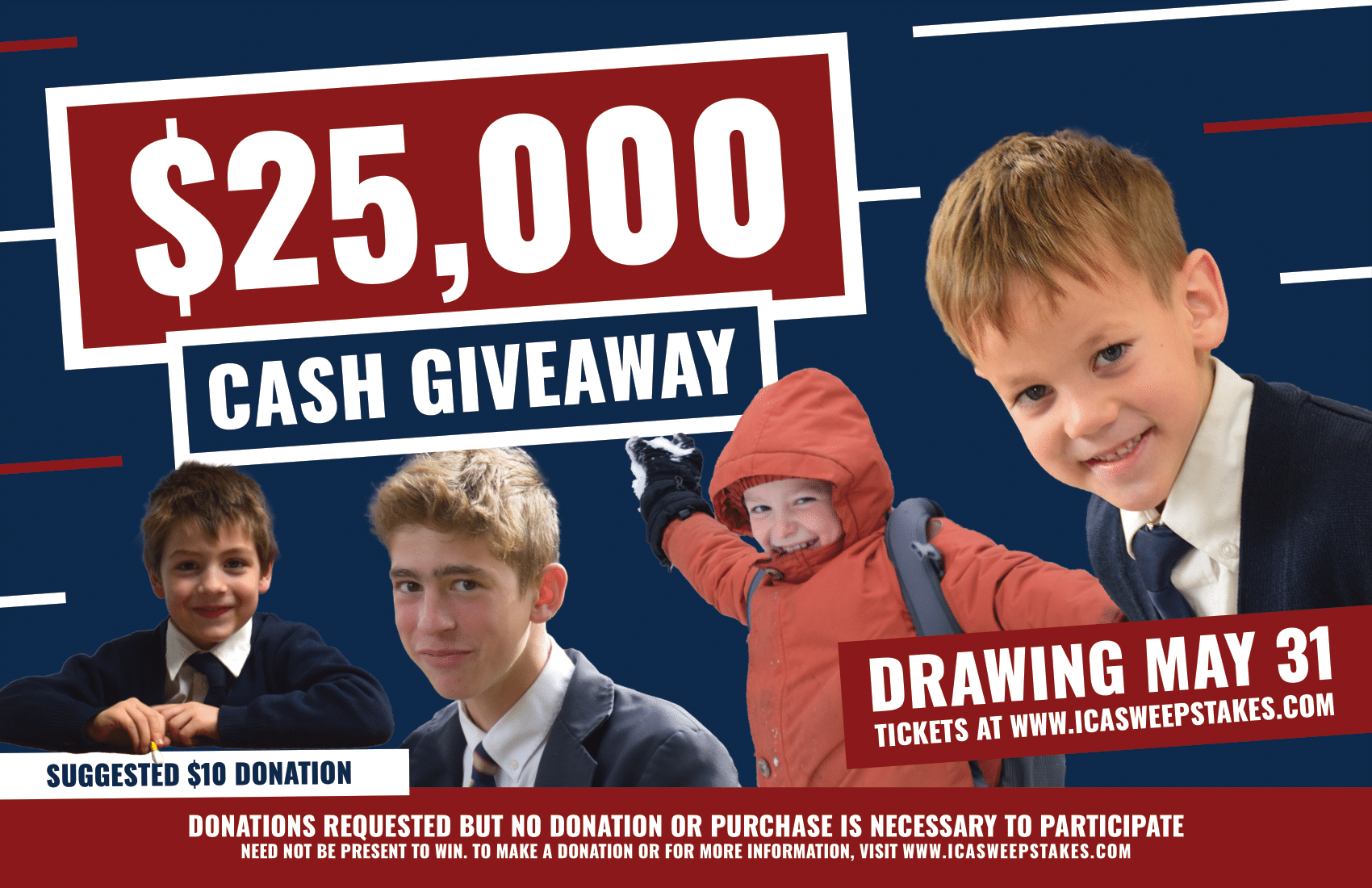 